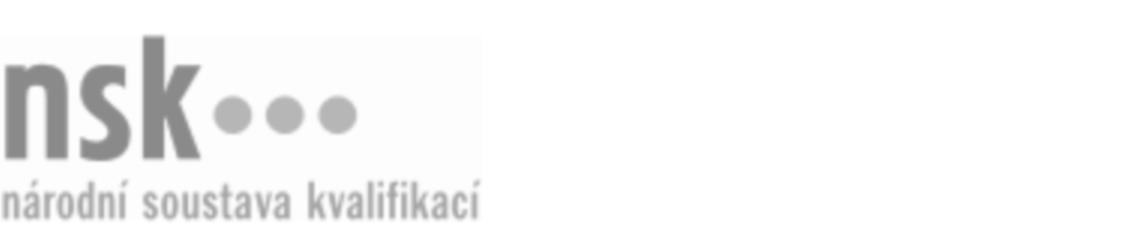 Kvalifikační standardKvalifikační standardKvalifikační standardKvalifikační standardKvalifikační standardKvalifikační standardKvalifikační standardKvalifikační standardKožařský technik designér a modelář / kožařská technička designérka a modelářka (kód: 32-017-M) Kožařský technik designér a modelář / kožařská technička designérka a modelářka (kód: 32-017-M) Kožařský technik designér a modelář / kožařská technička designérka a modelářka (kód: 32-017-M) Kožařský technik designér a modelář / kožařská technička designérka a modelářka (kód: 32-017-M) Kožařský technik designér a modelář / kožařská technička designérka a modelářka (kód: 32-017-M) Kožařský technik designér a modelář / kožařská technička designérka a modelářka (kód: 32-017-M) Kožařský technik designér a modelář / kožařská technička designérka a modelářka (kód: 32-017-M) Autorizující orgán:Ministerstvo průmyslu a obchoduMinisterstvo průmyslu a obchoduMinisterstvo průmyslu a obchoduMinisterstvo průmyslu a obchoduMinisterstvo průmyslu a obchoduMinisterstvo průmyslu a obchoduMinisterstvo průmyslu a obchoduMinisterstvo průmyslu a obchoduMinisterstvo průmyslu a obchoduMinisterstvo průmyslu a obchoduMinisterstvo průmyslu a obchoduMinisterstvo průmyslu a obchoduSkupina oborů:Kožedělná a obuvnická výroba a zpracování plastů (kód: 32)Kožedělná a obuvnická výroba a zpracování plastů (kód: 32)Kožedělná a obuvnická výroba a zpracování plastů (kód: 32)Kožedělná a obuvnická výroba a zpracování plastů (kód: 32)Kožedělná a obuvnická výroba a zpracování plastů (kód: 32)Kožedělná a obuvnická výroba a zpracování plastů (kód: 32)Týká se povolání:Technik designér a modelář kožedělné a obuvnické výrobyTechnik designér a modelář kožedělné a obuvnické výrobyTechnik designér a modelář kožedělné a obuvnické výrobyTechnik designér a modelář kožedělné a obuvnické výrobyTechnik designér a modelář kožedělné a obuvnické výrobyTechnik designér a modelář kožedělné a obuvnické výrobyTechnik designér a modelář kožedělné a obuvnické výrobyTechnik designér a modelář kožedělné a obuvnické výrobyTechnik designér a modelář kožedělné a obuvnické výrobyTechnik designér a modelář kožedělné a obuvnické výrobyTechnik designér a modelář kožedělné a obuvnické výrobyTechnik designér a modelář kožedělné a obuvnické výrobyKvalifikační úroveň NSK - EQF:444444Odborná způsobilostOdborná způsobilostOdborná způsobilostOdborná způsobilostOdborná způsobilostOdborná způsobilostOdborná způsobilostNázevNázevNázevNázevNázevÚroveňÚroveňOrientace v normách a v technických podkladech v kožedělné výroběOrientace v normách a v technických podkladech v kožedělné výroběOrientace v normách a v technických podkladech v kožedělné výroběOrientace v normách a v technických podkladech v kožedělné výroběOrientace v normách a v technických podkladech v kožedělné výrobě44Vedení technické dokumentace kožedělné výrobyVedení technické dokumentace kožedělné výrobyVedení technické dokumentace kožedělné výrobyVedení technické dokumentace kožedělné výrobyVedení technické dokumentace kožedělné výroby44Navrhování modelů a vzorů méně náročných galanterních výrobků a obuvi podle požadavků zákazníkaNavrhování modelů a vzorů méně náročných galanterních výrobků a obuvi podle požadavků zákazníkaNavrhování modelů a vzorů méně náročných galanterních výrobků a obuvi podle požadavků zákazníkaNavrhování modelů a vzorů méně náročných galanterních výrobků a obuvi podle požadavků zákazníkaNavrhování modelů a vzorů méně náročných galanterních výrobků a obuvi podle požadavků zákazníka44Konstrukce vzorů méně náročných galanterních výrobků a obuviKonstrukce vzorů méně náročných galanterních výrobků a obuviKonstrukce vzorů méně náročných galanterních výrobků a obuviKonstrukce vzorů méně náročných galanterních výrobků a obuviKonstrukce vzorů méně náročných galanterních výrobků a obuvi44Tvorba a rozvádění šablon pro výrobu obuvnických a galanterních výrobkůTvorba a rozvádění šablon pro výrobu obuvnických a galanterních výrobkůTvorba a rozvádění šablon pro výrobu obuvnických a galanterních výrobkůTvorba a rozvádění šablon pro výrobu obuvnických a galanterních výrobkůTvorba a rozvádění šablon pro výrobu obuvnických a galanterních výrobků44Navrhování designu pro nové, méně náročné modely a vzory galanterních výrobků a obuviNavrhování designu pro nové, méně náročné modely a vzory galanterních výrobků a obuviNavrhování designu pro nové, méně náročné modely a vzory galanterních výrobků a obuviNavrhování designu pro nové, méně náročné modely a vzory galanterních výrobků a obuviNavrhování designu pro nové, méně náročné modely a vzory galanterních výrobků a obuvi44Navrhování modelů a vzorů méně náročných galanterních výrobků a obuvi podle typizovaných postupůNavrhování modelů a vzorů méně náročných galanterních výrobků a obuvi podle typizovaných postupůNavrhování modelů a vzorů méně náročných galanterních výrobků a obuvi podle typizovaných postupůNavrhování modelů a vzorů méně náročných galanterních výrobků a obuvi podle typizovaných postupůNavrhování modelů a vzorů méně náročných galanterních výrobků a obuvi podle typizovaných postupů44Zhotovování modelů méně náročných výrobkůZhotovování modelů méně náročných výrobkůZhotovování modelů méně náročných výrobkůZhotovování modelů méně náročných výrobkůZhotovování modelů méně náročných výrobků44Kožařský technik designér a modelář / kožařská technička designérka a modelářka,  29.03.2024 7:40:22Kožařský technik designér a modelář / kožařská technička designérka a modelářka,  29.03.2024 7:40:22Kožařský technik designér a modelář / kožařská technička designérka a modelářka,  29.03.2024 7:40:22Kožařský technik designér a modelář / kožařská technička designérka a modelářka,  29.03.2024 7:40:22Strana 1 z 2Strana 1 z 2Kvalifikační standardKvalifikační standardKvalifikační standardKvalifikační standardKvalifikační standardKvalifikační standardKvalifikační standardKvalifikační standardPlatnost standarduPlatnost standarduPlatnost standarduPlatnost standarduPlatnost standarduPlatnost standarduPlatnost standarduStandard je platný od: 21.10.2022Standard je platný od: 21.10.2022Standard je platný od: 21.10.2022Standard je platný od: 21.10.2022Standard je platný od: 21.10.2022Standard je platný od: 21.10.2022Standard je platný od: 21.10.2022Kožařský technik designér a modelář / kožařská technička designérka a modelářka,  29.03.2024 7:40:22Kožařský technik designér a modelář / kožařská technička designérka a modelářka,  29.03.2024 7:40:22Kožařský technik designér a modelář / kožařská technička designérka a modelářka,  29.03.2024 7:40:22Kožařský technik designér a modelář / kožařská technička designérka a modelářka,  29.03.2024 7:40:22Strana 2 z 2Strana 2 z 2